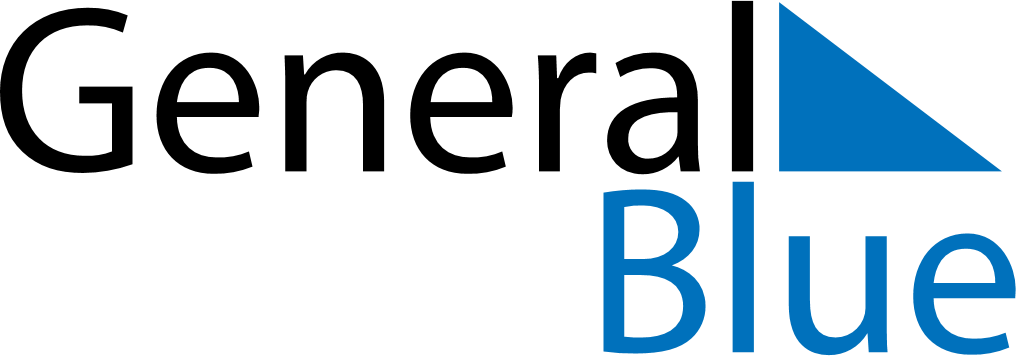 October 2024October 2024October 2024October 2024October 2024October 2024Vinnytsya, UkraineVinnytsya, UkraineVinnytsya, UkraineVinnytsya, UkraineVinnytsya, UkraineVinnytsya, UkraineSunday Monday Tuesday Wednesday Thursday Friday Saturday 1 2 3 4 5 Sunrise: 7:06 AM Sunset: 6:45 PM Daylight: 11 hours and 39 minutes. Sunrise: 7:07 AM Sunset: 6:43 PM Daylight: 11 hours and 35 minutes. Sunrise: 7:08 AM Sunset: 6:41 PM Daylight: 11 hours and 32 minutes. Sunrise: 7:10 AM Sunset: 6:39 PM Daylight: 11 hours and 28 minutes. Sunrise: 7:11 AM Sunset: 6:37 PM Daylight: 11 hours and 25 minutes. 6 7 8 9 10 11 12 Sunrise: 7:13 AM Sunset: 6:35 PM Daylight: 11 hours and 21 minutes. Sunrise: 7:14 AM Sunset: 6:32 PM Daylight: 11 hours and 17 minutes. Sunrise: 7:16 AM Sunset: 6:30 PM Daylight: 11 hours and 14 minutes. Sunrise: 7:17 AM Sunset: 6:28 PM Daylight: 11 hours and 10 minutes. Sunrise: 7:19 AM Sunset: 6:26 PM Daylight: 11 hours and 7 minutes. Sunrise: 7:21 AM Sunset: 6:24 PM Daylight: 11 hours and 3 minutes. Sunrise: 7:22 AM Sunset: 6:22 PM Daylight: 11 hours and 0 minutes. 13 14 15 16 17 18 19 Sunrise: 7:24 AM Sunset: 6:20 PM Daylight: 10 hours and 56 minutes. Sunrise: 7:25 AM Sunset: 6:18 PM Daylight: 10 hours and 53 minutes. Sunrise: 7:27 AM Sunset: 6:16 PM Daylight: 10 hours and 49 minutes. Sunrise: 7:28 AM Sunset: 6:14 PM Daylight: 10 hours and 45 minutes. Sunrise: 7:30 AM Sunset: 6:12 PM Daylight: 10 hours and 42 minutes. Sunrise: 7:31 AM Sunset: 6:10 PM Daylight: 10 hours and 38 minutes. Sunrise: 7:33 AM Sunset: 6:08 PM Daylight: 10 hours and 35 minutes. 20 21 22 23 24 25 26 Sunrise: 7:34 AM Sunset: 6:06 PM Daylight: 10 hours and 31 minutes. Sunrise: 7:36 AM Sunset: 6:04 PM Daylight: 10 hours and 28 minutes. Sunrise: 7:38 AM Sunset: 6:03 PM Daylight: 10 hours and 24 minutes. Sunrise: 7:39 AM Sunset: 6:01 PM Daylight: 10 hours and 21 minutes. Sunrise: 7:41 AM Sunset: 5:59 PM Daylight: 10 hours and 18 minutes. Sunrise: 7:42 AM Sunset: 5:57 PM Daylight: 10 hours and 14 minutes. Sunrise: 7:44 AM Sunset: 5:55 PM Daylight: 10 hours and 11 minutes. 27 28 29 30 31 Sunrise: 6:46 AM Sunset: 4:53 PM Daylight: 10 hours and 7 minutes. Sunrise: 6:47 AM Sunset: 4:52 PM Daylight: 10 hours and 4 minutes. Sunrise: 6:49 AM Sunset: 4:50 PM Daylight: 10 hours and 1 minute. Sunrise: 6:50 AM Sunset: 4:48 PM Daylight: 9 hours and 57 minutes. Sunrise: 6:52 AM Sunset: 4:46 PM Daylight: 9 hours and 54 minutes. 